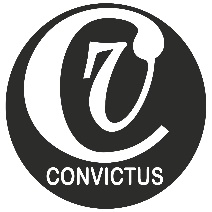 ВСЕУКРАЇНСЬКА БЛАГОДІЙНА ОРГАНІЗАЦІЯ«КОНВІКТУС УКРАЇНА»Адреса для листування: 01024, Київ-24, а/с № 133рах. (IBAN): UA 31 322313 0000026000010043333 в АТ «УКРЕКСІМБАНК» м. Києва МФО 322313, ЄДРПОУ 35210880(044) 592 58 47·www.convictus.org.ua ·info@convictus.org.uaОГОЛОШЕННЯпро проведення конкурсних торгів(далі – „Оголошення”)СПЕЦИФІКАЦІЯ НА ПОСТАЧАННЯ КОМП’ЮТЕРНОЇ ТЕХНІКИ ТА ПРОГРАМНОГО ЗАБЕЗПЕЧЕННЯ1.Опис послуги1.1. Термін дії Договору: до 31 грудня 2023 року (з можливістю пролонгації)1.2. Послуга: закупівля (постачання) комп’ютерної техніки та програмного забезпечення1.3. Загальний  обсяг закупівлі. Умови  закупівлі:  Техніка буде закуповуватися частинами. Орієнтовний перелік  найменувань необхідних товарів викладений у Додатку 3 до Специфікації1.4. Умови оплати:  Безготівковий розрахунок. 1.5. Умови доставки: доставка в офіс замовника на адресу м. Київ, вул. Басейна ½ , 3 поверх, 301 кабінет, без ліфту.Інші адреси за потребою Замовника (точні адреси будуть повідомлені переможцю тендеру).1.6. Джерело фінансування:      Закупівля здійснюється в рамках проєкту за підтримки благодійної програми «СОС Діти. Програма екстреної допомоги» Міжнародної благодійної організації «Благодійний фонд «СОС Дитячі Містечка» та з метою надання допомоги особам, які постраждали в наслідок воєнних дій, що розпочались 24.02.22 на території України, та/або перебувають у складних життєвих обставинах в рамках потреби одержувача, в рамках проекту «ІНТЕГРОВАНА ГУМАНІТАРНА ВІДПОВІДЬ В УМОВАХ ВІЙНИ ТА ПІСЛЯВОЄННОГО ВІДНОВЛЕННЯ», в рамках всіх проектів Організації, що реалізуються за кошти грантів (субгрантів) донорів, в тому числі субгрантів, наданих відповідно до програм Глобального фонду для боротьби зі СНІДом, туберкульозом та малярією в Україні, а також субгранту донором якого є Уряд США через департамент охорони здоров’я та соціального забезпечення США/Федеральне агенство Центри контролю та профілактики захворювань США, Агентство США з міжнародного розвитку (USAID), в рамках договору про надання субгранту з Інститутом Пакт № 380-013814 від 01.10.2020 р..2. Організаційні вимогиюридична особа або фізична особа-підприємець, зареєстрована відповідно до законодавства України;підтверджена наявність досвіду роботи за безготівковим розрахунком.3.Ключові критерії оцінки конкурсних (тендерних) пропозиційКонкурсна (тендерна) пропозиція (разом з додатками до неї) має відповідати наступним критеріям:ціни на перелічені товари;відповідність заявки учасника конкурсній (тендерній) документації; фінансові умови співпраці;підтверджений досвід роботи за безготівковим розрахунком.4.Зміст конкурсних (тендерних) пропозиційУчасники повинні включати таку інформації до конкурсних (тендерних) пропозицій:Витяг з Єдиного державного реєстру юридичних осіб та фізичних осіб-підприємців (із зазначенням в ній відповідних видів діяльності за КВЕД).Копія довідки з ЄДРПОУ.Копія свідоцтва платника ПДВ (за умови реєстрації платником ПДВ) або Свідоцтво про сплату єдиного податку (за наявності).Офіційний лист, що підтверджує досвід роботи за безготівковим розрахунком (довільна форма на фірмовому бланку учасника).Заповнені та підписані Додатки № 1, №2 та № 3 до Специфікації. Рекомендаційні листи (бажано).5.Підписанням та поданням своєї конкурсної (тендерної) пропозиції учасник погоджується з наступним:•	Учасник ознайомлений	з Кодексом поведінки постачальників (http://network.org.ua/projects/nuo/purchase.php ). •	участь у закупівлі пов’язаних осіб або ж змова учасників конкурсних торгів забороняється. У разі виявлення таких фактів, результати закупівлі буде відмінено або договір з відповідним постачальником буде достроково розірвано в односторонньому порядку з поверненням всього отриманого таким постачальником за договором та відшкодуванням збитків завданих Організації. ЗВЕРНІТЬ УВАГУ!!!Закупівля послуг, передбачених предметом закупівлі, за кошти субгранту, наданого відповідно до програми Уряду США через департамент охорони здоров’я та соціального забезпечення США/Центри контролю та профілактики захворювань, здійснюється без ПДВ (звільнення операції від податку на додану вартість та  оплату послуг без податку на додану вартість на підставі ст. 197.11 Податкового кодексу України, у зв’язку з тим, що надані послуги фінансуються за рахунок міжнародної технічної допомоги, яка надається відповідно до міжнародного договору Угоди між Урядом України і Урядом Сполучених Штатів Америки про гуманітарне і техніко-економічне співробітництво від 07 травня 1992 року в рамках реалізації проекту «Підтримка системи епідеміологічного нагляду за ВІЛ і системи управління/поліпшення якості лабораторій Міністерства охорони здоров'я України, покращення використання стратегічної інформації та розбудова потенціалу громадської охорони здоров'я в рамках Надзвичайної ініціативи Президента США з надання допомоги у боротьбі з ВІЛ/СНІД (PEPFAR)»).Закупівля послуг, передбачених предметом закупівлі, за кошти субгрантів, наданих відповідно до програм Глобального фонду для боротьби зі СНІДом, туберкульозом та малярією в Україні, здійснюється без ПДВ (відповідно до положень п. 26 підрозділу 2 розділу ХХ Податкового кодексу України та постанови Кабінету Міністрів України від 17.04.2013 р. № 284, тимчасово, на період виконання програм Глобального фонду для боротьби із СНІДом, туберкульозом та малярією в Україні, що виконуються відповідно до закону, звільняються від оподаткування податком на додану вартість операції з постачання на митній території України товарів (крім підакцизних) та надання послуг, якщо такі товари/послуги оплачуються за рахунок грантів (субгрантів), наданих відповідно до програм Глобального фонду для боротьби із СНІДом, туберкульозом та малярією в Україні, що виконуються відповідно до закону).Закупівля іншої частини послуг, передбачених предметом закупівлі, за кошти інших донорів, може здійснюватись з ПДВ.Посадові особи замовника, уповноважені здійснювати зв’язок з учасниками:Вісангірієва Олена, тел. +38 (067) 290 90 97, 044 592 58 47e-mail: convictuszakup@gmail.com Прийом пропозицій, які подаються учасниками, здійснюється з 10 год. 00 хв. до 17 год. 00 хв., з понеділка по п’ятницю. e-mail: convictuszakup@gmail.comКінцевий термін приймання цінових пропозиції:«12» січня 2023 року, до 17 год. 00 хв. за київським часом.Додаток 1 до Специфікації на постачання обладнанняБудь ласка, заповніть та підпишіть цю форму на знак підтвердження вашої згоди із наведеними нижче умовами.Кому: ВБО «КОНВІКТУС УКРАЇНА»Пані та/або панове!Після розгляду Конкурсної (тендерної) документації, отримання якої цим підтверджується, ми, що підписалися нижче, пропонуємо надавати послуги з _______________________________________________________ відповідно до зазначеної Конкурсної (тендерної) документації за цінами, що визначені у документі, що додається, та що є частиною цієї Заявки.У разі прийняття нашої Заявки ми зобов’язуємося надати гарантії виконання у формі, у розмірі та в межах часових рамок, визначених у Конкурсній (тендерній) документації.Ми гарантуємо, що ця Заявка залишатиметься в силі протягом Строку дії Заявки, зазначеного у Конкурсному (тендерному) оголошенні та гарантуємо, що ми нестимемо зобов'язання за нею і вона може бути прийнята у будь-який момент до завершення Строку дії Заявки.До моменту підготовки та підписання Договору ця Заявка, разом із вашим письмовим підтвердженням прийняття такої Заявки та повідомленням про виграш у тендері, становить Договір між нашими сторонами, що має обов'язковий характер.Ми розуміємо, що ваша організація не зобов'язана приймати Заявку із найнижчою заявленою ціною або будь-яку іншу Заявку, яка може бути вами отримана. Ми засвідчуємо/підтверджуємо, що маємо належні права для укладання Договору.Дата: ________________ 2023 р.[підпис]	[що виступає у якості]Що має належні повноваження на підписання Заявки від імені та за дорученням 	Додаток 2 до Специфікації на постачання обладнанняЗагальна інформаціяБудь ласка, заповніть таблицю нижчеДата: ________________ 2023 р.[підпис]	[що виступає у якості]Що має належні повноваження на підписання Заявки від імені та за дорученням 	Додаток 3 до Специфікації на постачання обладнанняЦінова пропозиціяБудь ласка, заповніть таблицю  цінових пропозицій на продукцію.Організатор не переслідує обрання конкретної торгової маркиОрганізатором приймаються пропозиції на товари, які мають подібні характеристики і забезпечують результати, які є еквівалентними або кращими за ті, які необхідніу переліку можливі зміни та замовлення на інші одиниці товару.2. Умови виконання та доставки замовленняДата: ________________ 2023 р.[підпис]	[що виступає у якості]Що має належні повноваження на підписання Заявки від імені та за дорученням ___________________________________________________________________________________	